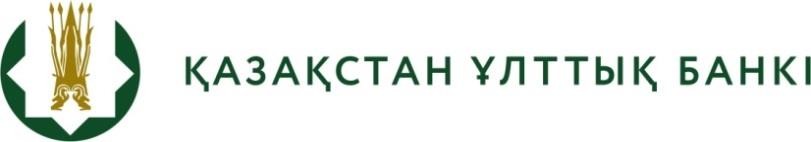 БАСПАСӨЗ РЕЛИЗІҚазақстан Республикасы Ұлттық Банкі Басқармасының мемлекеттік қызмет көрсету мәселелері бойынша кейбір қаулыларының күші жойылды деп тану туралы 2020 жылғы 11 мамыр	 	   	                                  Алматы қ.Қазақстан Ұлттық Банкі «Қазақстан Республикасы Ұлттық Банкі Басқармасының мемлекеттік қызмет көрсету мәселелері бойынша кейбір қаулыларының күші жойылды деп тану туралы» Қазақстан Республикасы Ұлттық Банкі Басқармасының қаулысы жобасының әзірленгені туралы хабарлайды. Жоба «Қазақстан Республикасының кейбір заңнамалық актілеріне мемлекеттік қызметтер көрсету мәселелері бойынша өзгерістер мен толықтырулар енгізу туралы» 2019 жылғы 25 қарашадағы Қазақстан Республикасының Заңын іске асыру мақсатында әзірленді, оған сәйкес мемлекеттік көрсетілетін қызметтердің стандарттары мен регламенттерінің талаптары салалық қағидаларға енгізілуіне байланысты дербес нормативтік құқықтық актілер ретінде олардың күші жойылады.Жобаның толық мәтінімен ашық нормативтік құқықтық актілердің: https://legalacts.egov.kz/npa/view?id=3410564 интернет-порталында танысуға болады.  Толығырақ ақпаратты мына телефон арқылы алуға болады:+7 (727) 330 24 94              e-mail: press@nationalbank.kzwww.nationalbank.kz, legalacts.egov.kz